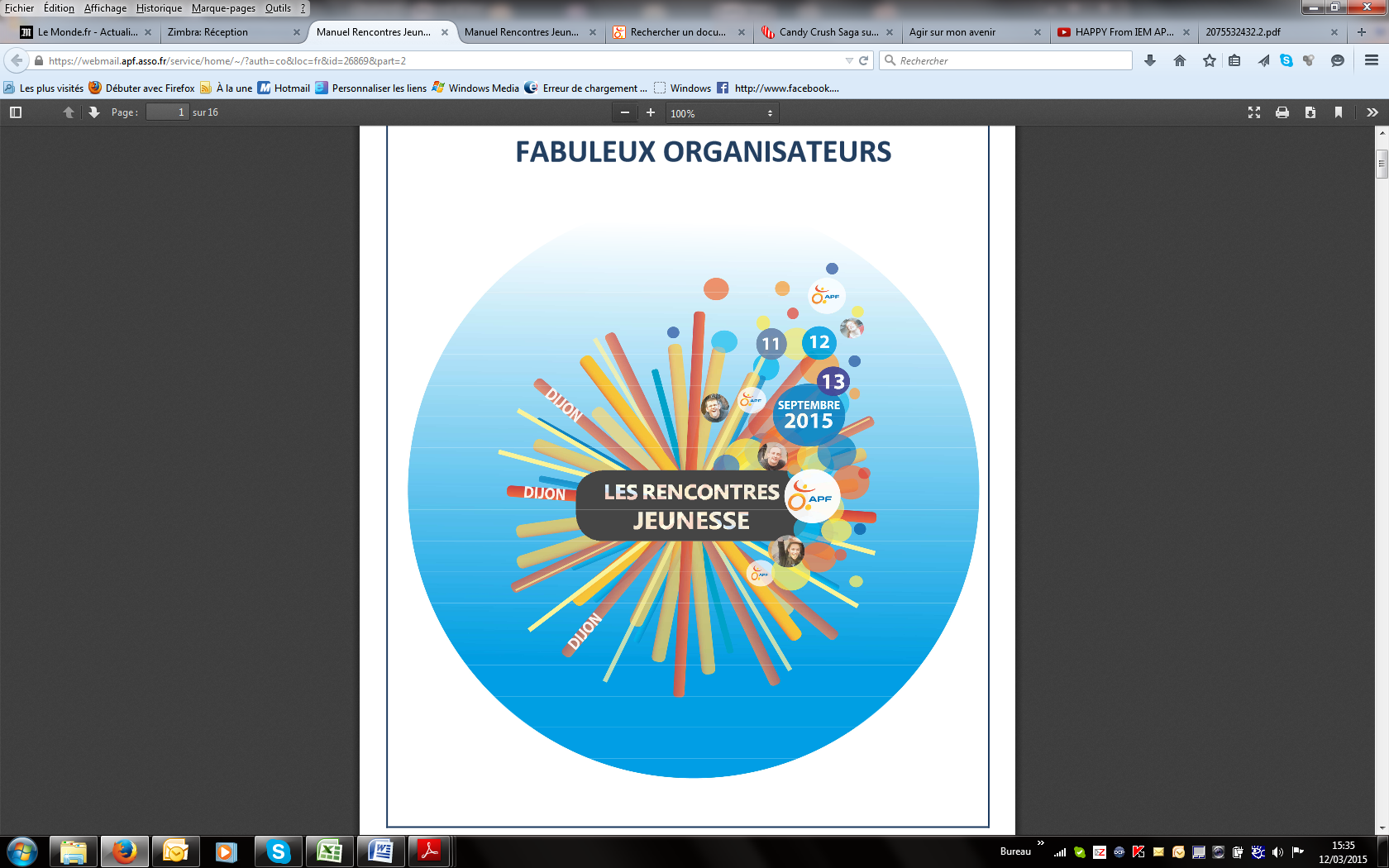 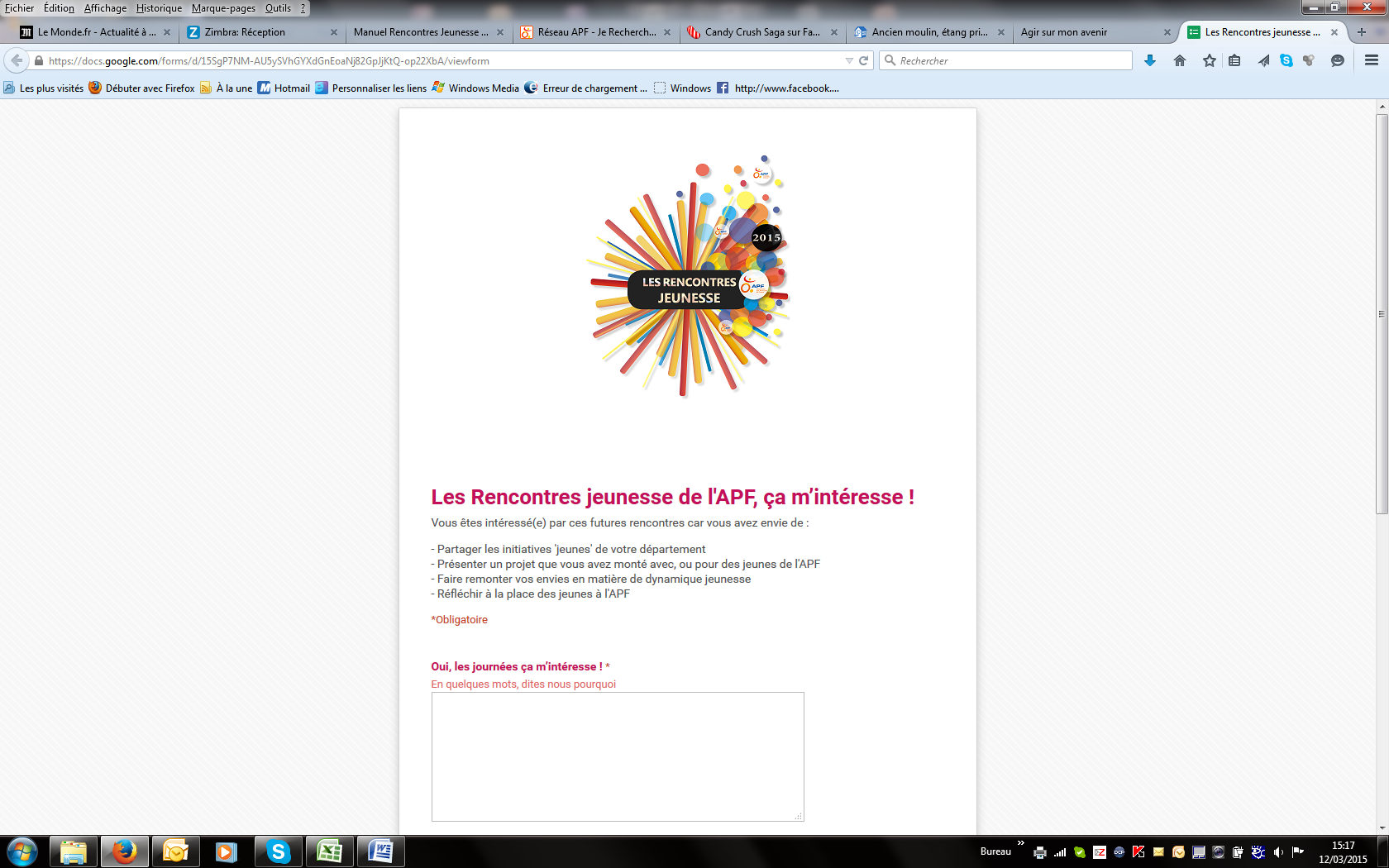 J’ai entre 18 et 30 ans, Je suis ou pas en situation de handicap Et je suis un acteur de l’APF (Adhérent, Bénévole, usager, volontaire, salariés…)Je me fais connaitre en remplissant le formulaireSoit en ligne sur le blog http://jeune.apf.asso.fr Soit en version papier ci-jointe que j’envoie à :Direction Régionale APF3, Bd de Trèves57070 METZOu par mailbr.metz@apf.asso.frOu par fax03.87.36.19.87Vous êtes intéressé(e) par ces futures rencontres car vous avez envie de : Partager les initiatives « jeunes » de votre départementPrésenter un projet que vous avez monté avec, ou pour des jeunes de l'APFFaire remonter vos envies en matière de dynamique jeunesseRéfléchir à la place des jeunes à l'APF*ObligatoireOui, les journées ça m’intéresse ! *En quelques mots, dites nous pourquoiDans quel département résidez-vous ? * 		Bas du formulaireNom et Prénom *	Pour que nous puissions vous contacter *Laissez nous vos coordonnées (mail et téléphone...)En résumé, ces journées vous intéressent car vous avez envie de : *Plusieurs choix possibles partager/échanger sur les projets auxquels vous avez participé  Présenter un projet que vous avez monté avec des jeunes OU pour des jeunes  Exprimer vos envies sur cette thématique jeunesse  Réfléchir à la place des jeunes à l'APF  Autre :  	